Bases del XXXVI Concurso de Carteles, Fiestas de Moros y Cristianos Oliva 2016 Lema en valenciano «Festes de Moros i Cristians. Oliva 2016 - Del 21 al 24 de Juliol, declarades d'Interès Turístic Autonòmic» Formato y técnica -El formato del cartel adoptará las medidas de 42 x  DIN-A3 (alto y ancho respectivamente), sin márgenes, montado sobre apoyo rígido adecuado para la exposición, sin vidrio protector, ni marco. - Se ha de dejar espacio libre para que se puedan insertar los logotipos oficiales. Las obras deberán ser originales e inéditas. Los originales serán de concepción y estética libres, siempre que sea posible su reproducción, excluyendo tintas doradas y plateadas, así como los colores fluorescentes. - Los autores que optan a presentar las obras en apoyo informático, han de adjuntar una reproducción a color del formato anteriormente mencionado. También han de incluir apoyo magnético con todos los ficheros necesarios para la reproducción. El ganador se compromete a autorizar a hacer las adaptaciones necesarias para los diferentes apoyos de comunicación. - El jurado considerará muy positivamente el hecho de que los carteles presentados reflejen temáticas relacionadas con los actos de la fiesta de moros y cristianos de Oliva.  hará servir el cartel ganador para promover  de Moros y Cristianos de Oliva sobre cualquier formato. -  podrá realizar modificaciones sintácticas y morfológicas de las leyendas y textos del cartel.Otros - Las obras ganadoras pasarán a ser propiedad de  a todos los efectos - Las obras se podrán presentar hasta el día 20 enero de  las 14.00 horas. - Las obras se deben de enviar al Ayuntamiento de Oliva al Departamento de Cultura, a la atención de  - Detrás de cada obra constará un lema. Este lema figurará en el exterior en un sobre cerrado y habrá que poner dentro el nombre, apellidos, dirección y teléfono del autor. Las obras no se deben firmar.  - Los sobres se abrirán después del veredicto del jurado. - El jurado podrá declarar desierto el premio, si a su juicio las obras no tuvieran la calidad necesaria. - La decisión del jurado, que estará integrado por personal del mundo del diseño, del arte y de , será inapelable. El jurado decidirá los premios en el período de exposición de los carteles. Las obras se expondrán al público desde el 21 enero al 5 de febrero, en  de Exposiciones de  de  (en caso de ser otro lugar se publicaría). 
- Los trabajos no premiados podrán retirarse a partir del día 15 de febrero hasta el 28 de febrero. Las obras no recogidas dentro de este plazo, pasarán a disposición de  - La entrega de premios será el domingo, día 14 de febrero de  las 13.30 horas, en el CONCURSO DE PUCHEROS que tendrá lugar En  Bta. Escrivá, (Plaza del Mercado). -  no se responsabilizará de los daños que pudieran producirse en las obras presentadas.  - La no asistencia a la entrega de los premios de los autores o si es el caso, de personas con poder dado por ellos, mediante escrito debidamente acreditado, significará su renuncia. - La participación en este concurso implica la aceptación total de estas bases.
Premios GANADOR............................................... 1.000 Euros. PRIMER CLASIFICADO LOCAL........... ......... 300 Euros.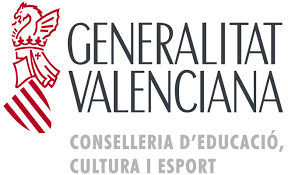 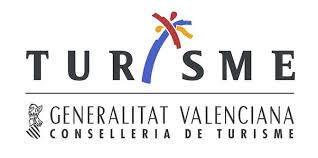 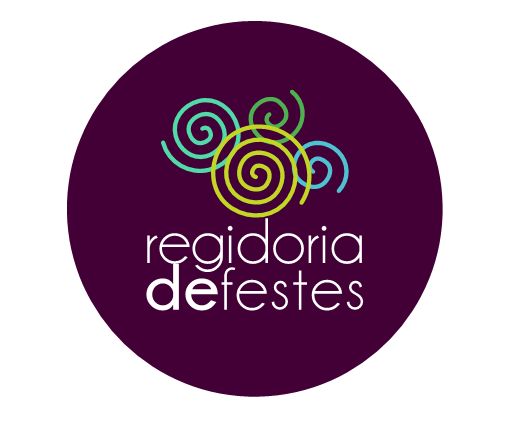 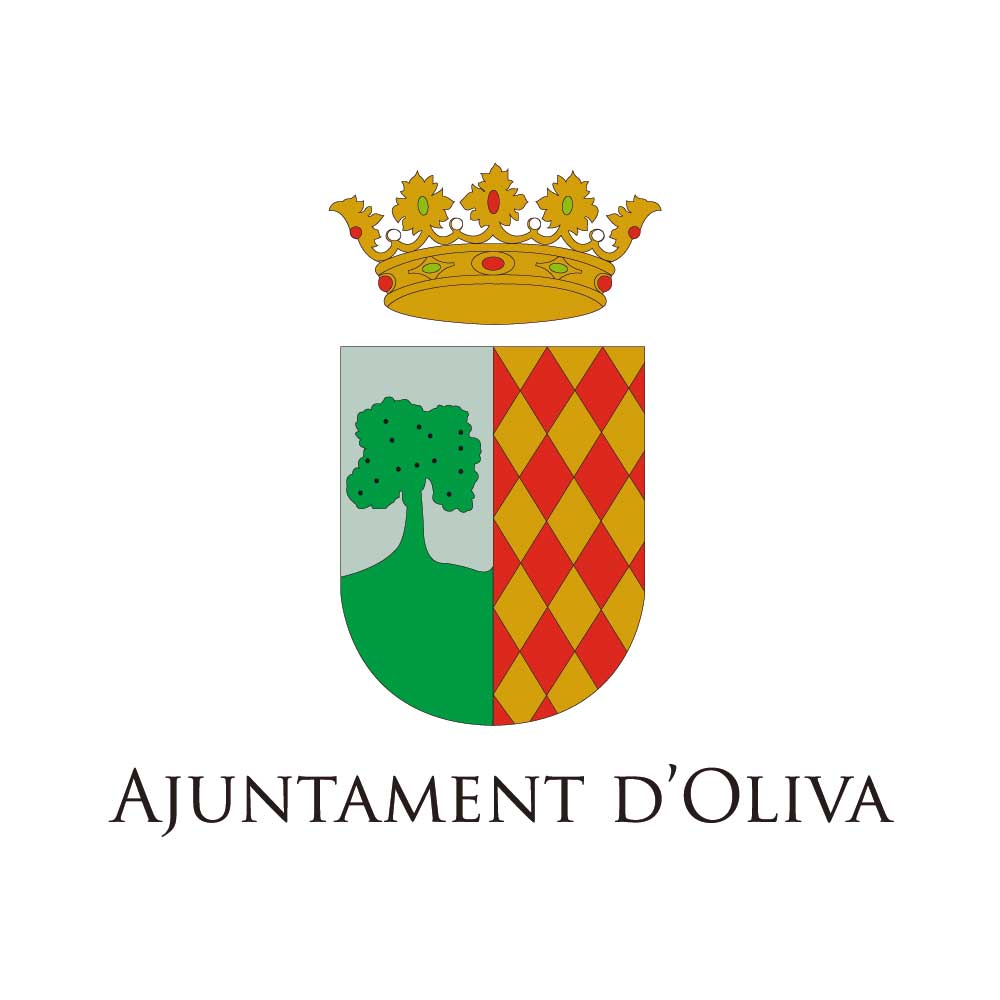 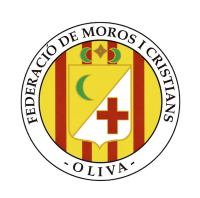 Oliva, diciembre 2015